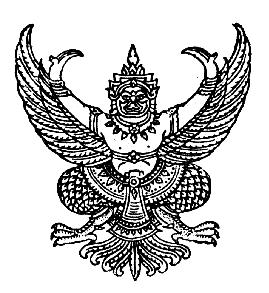 คำสั่งองค์การบริหารส่วนตำบลเกษมทรัพย์ที่  64/๒๕๕9เรื่อง   แต่งตั้งเจ้าหน้าที่รับผิดชอบการจัดทำแผนพัฒนาเศรษฐกิจพอเพียงท้องถิ่น (ด้านการเกษตรและแหล่งน้ำ)		ตามหนังสืออำเภอปักธงชัย ที่ นม 0023.25/ว180 ลงวันที่ 9 กุมภาพันธ์ 2559 แจ้งแนวทางการสำรวจข้อมูลเพื่อจัดทำแผนพัฒนาเศรษฐกิจพอเพียงท้องถิ่น (ด้านการเกษตรและแหล่งน้ำ) โดยมีวัตถุประสงค์เพื่อให้องค์กรปกครองส่วนท้องถิ่นมีข้อมูลปัญหาความต้องการพื้นฐานของประชาชน รวมทั้งข้อมูลในการแก้ไขปัญหาภัยแล้ง โดยขอความร่วมมือ สนับสนุนการดำเนินการจากนายอำเภอ หัวหน้าส่วนราชการ กำนัน ผู้ใหญ่บ้านในการสำรวจข้อมูล ดังนั้น เพื่อให้การปฏิบัติงานลุล่วงตามวัตถุประสงค์ของการดำเนินการดังกล่าว จึงขอแต่งตั้งเจ้าหน้าที่รับผิดชอบการจัดทำแผนพัฒนาเศรษฐกิจพอเพียงท้องถิ่น (ด้านการเกษตรและแหล่งน้ำ)  ดังนี้		1. นางฐณัชญ์พร วีรภัทรพุฒิพร		ตำแหน่ง  นักพัฒนาชุมชน		2. นายคุณากร ชมสระน้อย		ตำแหน่ง  ผู้ช่วยเจ้าหน้าที่การเกษตร		เป็นผู้รับผิดชอบในการปฏิบัติงาน โดยมีหน้าที่ดังต่อไปนี้จัดการฐานข้อมูลเพื่อจัดทำแผนพัฒนาเศรษฐกิจพอเพียง (ด้านการเกษตรและแหล่งน้ำ)ประสานงานกับหน่วยงานเจ้าของเรื่อง เพื่อดำเนินการตามอำนาจหน้าที่จัดทำข้อมูลในระบบสารสนเทศให้ครบถ้วนทุกหมู่บ้านทั้งนี้    ตั้งแต่บัดนี้  เป็นต้นไปสั่ง  ณ  วันที่   18  เดือน  กุมภาพันธ์  พ.ศ.  ๒๕๕9 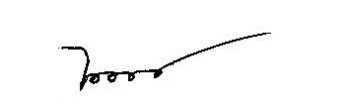 (นางสาวน้อย สดสระน้อย)นายกองค์การบริหารส่วนตำบลเกษมทรัพย์